ภาพกิจกรรมการขับเคลื่อนสัมมาชีพชุมชน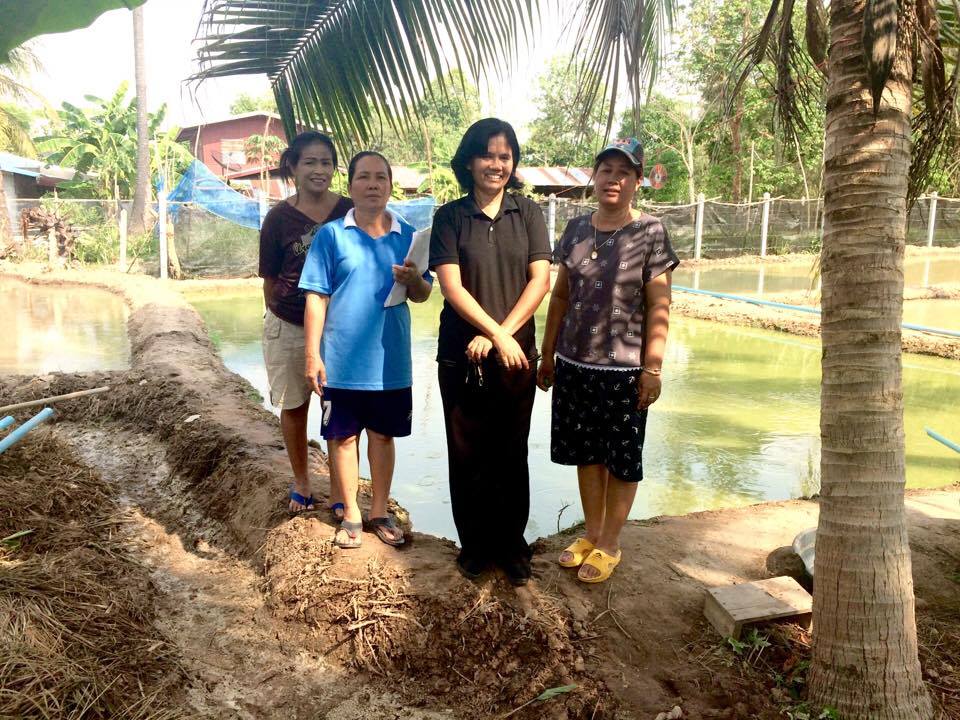 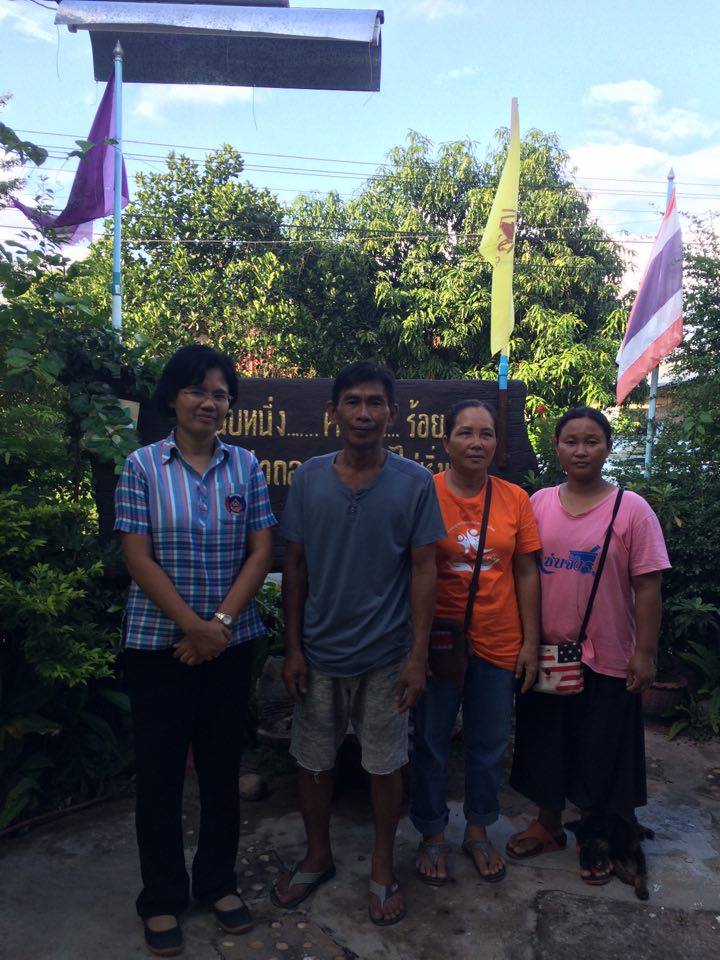 